МИНОБРНАУКИ РОССИИ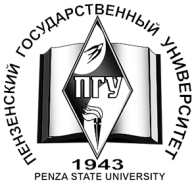 Федеральное государственное бюджетное образовательноеучреждение высшего образования«Пензенский государственный университет»(ФГБОУ ВО «ПГУ»)___________________________________________________________ПОСТАНОВЛЕНИЕУченого совета университета27.06.2024 	№11 «Аккредитационный мониторинг образовательных программ ПГУ
в 2023/2024 учебном году»Заслушав и обсудив доклад проректора по учебной работе Механова В.Б. и начальника учебно-методического управления университета Соловьева В.А. по вопросу «Аккредитационный мониторинг образовательных программ ПГУ в 2023/2024 учебном году», Ученый совет отмечает, что в 2023/2024 учебном году коллективом университета проделана большая работа по обеспечению выполнения показателей аккредитационного мониторинга образовательными программами всех уровней образования, реализуемых в университете. В то же время имеются «узкие места», которые несут потенциальную угрозу при прохождении мониторинга на федеральном уровне отдельными образовательными программами. С целью дальнейшей оптимизации показателей мониторинга образовательных программ ПГУ с учетом реализуемых профилей (специализаций) Ученый совет университетаПОСТАНОВЛЯЕТ:Принять к сведению результаты аккредитационного мониторинга, изложенные в докладе.Директорам институтов, деканам факультетов, заведующим выпускающими кафедрами, учебно-методическому управлению провести анализ показателей аккредитационного мониторинга закрепленных за подразделениями образовательных программ с учетом профилей (специализаций) по результатам приема и выпуска 2024 года и подготовить предложения по достижению требуемых критериев. 
Срок исполнения - до 28.12.2024.Начальнику учебно-методического управления, начальнику управления стратегического развития и системы качества, директору центра содействия трудоустройству и адаптации выпускников продолжить работу в рамках внутренней системы оценки качества образования с целью 100% охвата реализуемых образовательных программ с учетом их направленности (профиля, специализации). Срок исполнения – до 01.05.2025.Проректору по цифровизации, начальнику управления информатизации обеспечить безусловное выполнение всех критериев, предъявляемых к ЭИОС как для высшего, так и для среднего профессионального образования. Срок исполнения – постоянно.Контроль за исполнением Постановления возложить на проректора по учебной работе. Председатель ученого совета 	А.Д. ГуляковУченый секретарь ученого совета 	О.С. Дорофеева